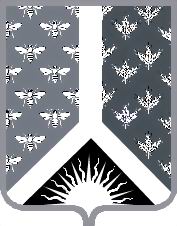 СОВЕТ НАРОДНЫХ ДЕПУТАТОВ НОВОКУЗНЕЦКОГО МУНИЦИПАЛЬНОГО РАЙОНАР Е Ш Е Н И Еот 25 декабря 2018 г. № 41Об обеспечении котельных Новокузнецкого муниципального района углем в необходимом объеме и надлежащего качестваЗаслушав информацию председателя комитета по жилищно-коммунальному хозяйству и строительству администрации Новокузнецкого муниципального района Бишлера П. В. об обеспечении котельных Новокузнецкого муниципального района углем в необходимом объеме и надлежащего качества, и руководствуясь статьей 27 Устава муниципального образования «Новокузнецкий муниципальный район», Совет народных депутатов Новокузнецкого муниципального района  Р Е Ш И Л:     1. Информацию председателя комитета по жилищно-коммунальному хозяйству и строительству администрации Новокузнецкого муниципального района Бишлера П. В. об обеспечении котельных Новокузнецкого муниципального района углем в необходимом объеме и надлежащего качества принять к сведению.2. Рекомендовать администрации Новокузнецкого муниципального района обеспечить постоянный контроль за поддержанием неснижаемого аварийного запаса материалов и оборудования на объектах жизнеобеспечения, за надежностью работы объектов жизнеобеспечения, а также за качеством угля, поставляемого на котельные Новокузнецкого муниципального района.3. Опубликовать настоящее Решение в Новокузнецкой районной газете «Сельские вести».4. Контроль за исполнением настоящего Решения возложить на комиссию по вопросам градостроительной и дорожной деятельности, коммунального хозяйства, транспорта и связи Совет народных депутатов Новокузнецкого муниципального района.5. Настоящее Решение вступает в силу со дня его принятия.Председатель Совета народных депутатов Новокузнецкого муниципального района                                                                            Е. В. Зеленская